Капитальный ремонт фасадовВ Красноярском крае в разгаре новый сезон капитального ремонта многоквартирных домов — самой масштабной программы обновления жилья. В ходе работ обновляется внешний облик и инженерная начинка многоквартирных домов — в них меняют инженерные системы, газовое и лифтовое оборудование, ремонтируют фасады и кровлю, приводят в порядок чердаки и подвалы. В 2020 году уже приняты работы по капитальному ремонту в 120 многоквартирных домах. При капремонте используются материалы, значительно превосходящие заменяемые образцы по технологичности и комфорту. На этой неделе завершился ремонт фасада в Зеленогорске на улице Гоголя, 4. Капитальный ремонт фасада не только улучшил визуальный облик дома, но и позволит существенно увеличить жизненный цикл здания. Современные облицовочные материалы, применяемые для наружного слоя таких фасадов, позволяют надёжно защитить стены зданий от атмосферных воздействий, повышают уровень теплозащиты, что приводит к уменьшению потерь тепловой энергии.Всего в краткосрочный период 2020/2022 годов по программе капитального ремонта планируется отремонтировать 1557 многоквартирных домов, среди них 183 фасада: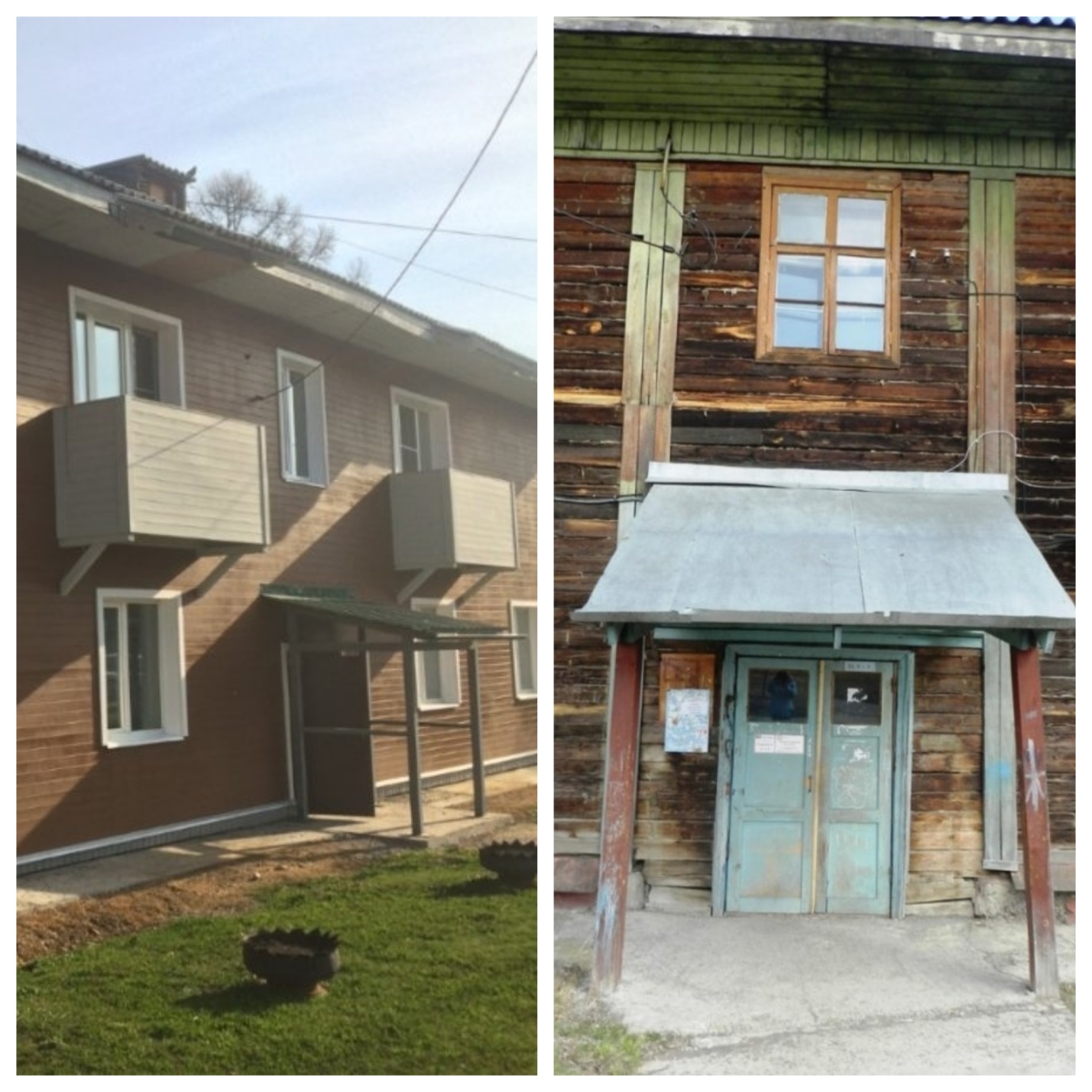 Абанский район – 2Ачинский район – 1Балахтинский район – 1Бирилюсский район – 1Боготольский район – 1Большемуртинский район – 1Емельяновский район – 1Енисейский район – 1Канский район – 1Курагинский район – 9Минусинский район – 1Новосёловский район – 7Идринский район – 4Иланский район – 5Шарыпово – 1Железногорск – 22Партизанский район - 1Туруханский район – 3Шушенский район – 1Уярский район - 11Эвенкийский район – 3Ачинск – 14Бородино – 1Дивногорск – 2Канск – 2Красноярск – 31Минусинск – 6Назарово – 6Норильск – 31Сосновоборск – 1Зеленогорск – 11